О Прогнозном плане (программе) приватизации муниципального имущества Урмарского муниципального округа на 2023 годВ соответствии с Федеральным законом от 21.12.2001 N 178-ФЗ "О приватизации государственного и муниципального имущества", Федеральным законом от 06.10.2003 N 131-ФЗ "Об общих принципах организации местного самоуправления в Российской Федерации", ст. 43 Устава Урмарского муниципального округа Чувашской Республики Собрание депутатов Урмарского муниципального округа Чувашской Республики решило:Утвердить Прогнозный план (программу) приватизации муниципального имущества Урмарского муниципального округа на 2023 год.Отделу экономики, земельных и имущественных отношений администрации Урмарского муниципального округа Чувашской Республики обеспечить в установленном законодательством порядке реализацию Прогнозного плана (программы) приватизации муниципального имущества на 2023 год.Председатель Собрания депутатовУрмарского муниципального округа Чувашской Республики                                                                          Ю.А. Иванов                                                                                 Глава Урмарского муниципальногоокруга Чувашской Республики                                                                          В.В. ШигильдеевСтепанов Леонид Владимирович8 (835 44) 2-10-20УТВЕРЖДЕН:решением Собрания депутатовУрмарского муниципального округаот 19.01.2023 N С-8/1ПРОГНОЗНЫЙ ПЛАН (ПРОГРАММА)ПРИВАТИЗАЦИИ МУНИЦИПАЛЬНОГО ИМУЩЕСТВАУРМАРСКОГО МУНИЦИПАЛЬНОГО ОКРУГА НА 2023 ГОДРаздел I. Основные цели и задачи приватизациимуниципального имущества Урмарского муниципального округаОсновной целью Прогнозного плана (программы) приватизации муниципального имущества на 2023 год (далее именуется - Программа приватизации) является повышение эффективности управления и распоряжения муниципальной собственностью, обеспечение планомерности приватизации.Программа приватизации обеспечит преимущественно решение следующих основных задач:- развитие структурных преобразований в экономике района;- отчуждение неиспользуемого или малоэффективно используемого муниципального имущества;- стимулирование привлечения инвестиций в реальный сектор экономики района;- формирование доходов муниципального бюджета.Приватизация муниципального имущества позволит органам местного самоуправления Урмарского муниципального округа оставить только то имущество, которое необходимо для обеспечения выполнения функций и задач, возложенных на местные органы власти.Раздел II. Объекты муниципальной собственности,подлежащие приватизации в 2023 годуПервоначальная стоимость приватизируемого муниципального имущества Урмарского района в соответствии со ст. 12 Федерального закона от 21.12.2001 N 178-ФЗ "О приватизации государственного и муниципального имущества" устанавливается на основании отчета об оценке муниципального имущества, составленного в соответствии с законодательством Российской Федерации об оценочной деятельности.СОБРАНИЕ  ДЕПУТАТОВ УРМАРСКОГО МУНИЦИПАЛЬНОГО ОКРУГА ЧУВАШСКОЙ РЕСПУБЛИКИПЕРВОГО СОЗЫВАРЕШЕНИЕ19.01.2023  №  С-8/1пос.Урмары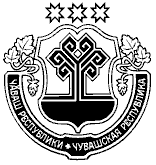 Ч+ВАШ РЕСПУБЛИКИН ВАРМАР  МУНИЦИПАЛЛĂ ОКРУГĔН  ПĔРРЕМĔШ СУЙЛАВРИ  ДЕПУТАЧ/СЕН  ПУХĂВĔЙЫШАНУ19.01.2023   №  С-8/1Вармар поселок\Nп/пНаименование объекта,его местонахождениеСрокприватизации(квартал)Способприватизации1.Нежилое помещение, назначение: нежилое, количество этажей – 1, площадь – 243,1 кв.м., инвентарный №Р19/901, расположенное по адресу: Чувашская Республика – Чувашия, р-н Урмарский, пос. Урмары, ул. М. Горького, д.6, кадастровый номер 21:19:170102:1837;Здание ОПД, назначение: нежилое, количество этажей – 1, площадь – 76,3 кв.м., инвентарный №Р19/901-1, расположенное по адресу: Чувашская Республика – Чувашия, р-н Урмарский, пос. Урмары, ул. М. Горького, д.6, кадастровый номер 21:19:170102:751;Гараж, назначение: нежилое, количество этажей – 1, площадь – 96,6 кв.м., инвентарный №Р19/901-2, расположенный по адресу: Чувашская Республика – Чувашия, р-н Урмарский, пос. Урмары, ул. М. Горького, д.6, кадастровый номер 21:19:170102:767;и земельный участок, категория земель: земли населенных пунктов, разрешенное использование: для размещения и обслуживания здания, общая площадь 1485 кв.м., расположенные по адресу: Чувашская Республика, Урмарский район, пгт. Урмары, ул. М. Горького, д.6, кадастровый номер 21:19:170102:2672023 годАукцион2.Здание котельной, назначение: нежилое, количество этажей – 1, площадь – 66 кв.м., кадастровый номер 21:19:110301:830, и земельный участок, категория земель: земли населенных пунктов, разрешенное использование: предоставление коммунальных услуг, общая площадь 230 кв.м., кадастровый номер 21:19:110301:826, расположенные по адресу: Чувашская Республика – Чувашия, р-н Урмарский, с/пос Большеяниковское, д. Саруй, ул. Молодежная2023 годАукцион3.Нежилое здание, назначение: нежилое, 1-этажный, общая площадь 310,4 кв.м., инв. №Р19/1057, лит. А, а, а1, кадастровый номер 21:19:070701:495, и земельный участок, категория земель: земли населенных пунктов, разрешенное использование: для ведения личного подсобного хозяйства, площадью 4900 кв.м., кадастровый номер 21:19:070701:511, расположенные по адресу: Чувашская Республика – Чувашия, Урмарский район, с/пос. Челкасинское, д. Анаткасы, ул. Школьная, д.20а.2023 годПубличное предложение4.Нежилое здание, назначение: нежилое, 1-этажный, общая площадь 130,2 кв.м.,  инв. №Р19/809, лит. А, а, а1, кадастровый номер  21:19:070701:426, расположенное по адресу:  Чувашская Республика, Урмарский  район, д. Анаткасы, ул. Школьная, дом № 20 и земельный участок, категория земель: земли населенных пунктов, разрешенное использование: для ведения личного подсобного хозяйства, площадью 5418 (пять тысяч четыреста восемнадцать) кв.м., кадастровый № 21:19:070701:501, расположенное по адресу:  Чувашская Республика, Урмарский  район, д. Анаткасы, ул. Школьная, дом № 20а 2023 годПубличное предложение5.Баня-сауна, назначение: нежилое, 1-этажное, общей площадью 119,9 кв.м., инв. №Р19/459-2-н, с кадастровым номером 21:19:000000:1940, расположенное по адресу: Чувашская Республика, Урмарский район, северная окраина села Шоркистры.2023 годПубличное предложение6.Помещение, назначение: нежилое, площадь 76,3 кв.м., этаж: 1, адрес (местонахождение) объекта: Чувашская Республика, Урмарский район, Тегешевское сельское поселение, д. Тегешево, ул. Школьная, д.7 пом.2, кадастровый номер 21:19:270401:4382023 годБез объявления цены